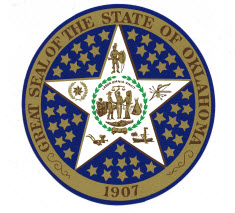 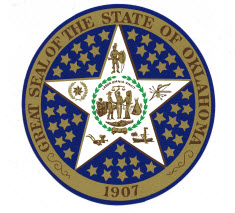 NOTICE OF SPECIAL MEETINGThe Advisory Council on Workers’ Compensation will hold a special meeting at the Workers’ Compensation Commission, Denver Davison Building, 1915 N. Stiles, Oklahoma City, Oklahoma, 2nd Floor En Banc Courtroom on Wednesday, September 6, 2017 at 1:00 p.m.AGENDA   Call to order.   Roll call and determination of quorum present.   Announcements and Introductions. Discussion and possible action concerning April 6, 2017,         minutes for the regular meeting of the Advisory Council Committee.Welcome and report from Chairman Mark Liotta of the Workers’ Compensation Commission.Welcome and introduction of Commissioner Megan Tilly of the Workers’ Compensation Commission.Discussion and possible action concerning expired membership. Discussion and possible action concerning potential agenda items for future meetings.  Adjournment.